ГБОУ «Корочанская школа-интернат»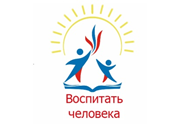 Конспект воспитательного мероприятиядля учеников 6 класса«Уроки Победы. Свидетели войны…Посвящается тем, кто видел…Тем, кто помнит…»Конспект воспитательного мероприятия Разработала Дидыченко Светлана Валерьевна,классный руководитель 6 –б класса,учитель музыки и литературы,ГБОУ «Корочанская школа-интернат».г. Короча, 2020 г.Содержание конспекта:1. Пояснительная записка.2. Основная часть в подробном изложении.3. Приложения: документы, презентация. Пояснительная запискаМы должны строить свое будущеена прочном фундаменте.И такой фундамент –это патриотизм.В.В. ПутинАктуальностьНа сегодняшний день патриотическое, духовно-нравственное воспитаниешкольников является актуальной проблемой не только для системы образования, но и для общества в целом и с каждым днем становится все острее. Тема Великой Отечественной войны чрезвычайно важна, поскольку способствует объединению, сплочению нашего народа. Сформировать у нынешнего и будущего поколений активную жизненную позицию человека-патриота, защитника можно только на примерах проявления доблести, чести теми людьми, которые все еще «в строю» и находятся рядом с нами; теми, кто учит быть Человеком на страницах книг; теми, кто останется в наших сердцах навсегда.Актуальность данной методической разработки классного часа заключается встремлении сохранить память об исторических событиях, о корочанцах – участниках ВОВ, погибших и оставшихся в живых, о живших в фашистской оккупации детях войны - корочанцах, о Дне Победы, как великом празднике для народа.Великая Отечественная война никогда не перестанет волновать людей, бередя старые раны, пронизывая душу и сердце, соединяя память и историю.И чем дальше уходят от нас те страшные испытания, тем ценнее становятсяхудожественные и документальные произведения, кинофильмы, рассказы со слезами на глазах – свидетельства страниц нашей истории.Форма мероприятия: час погруженияТема классного часа: «Уроки Победы. Свидетели войны…  Посвящается тем, кто видел…Тем, кто помнит…»Цель: Создать условие для развития и воспитания гражданских и патриотических чувств учащихся посредством анализа литературных и музыкальных произведений и кадров кинохроники Великой Отечественной войны, мотивировать учащихся к изучению истории и культуры родной школы, родного города, воспитывать чувства гордости и ответственности за свою страну, малую родину, семью, поступки.Задачи: ОбразовательныеПогрузить детей в атмосферу военного времени.Расширить знания обучающихся о главном событии 1945 г. – Великой Победы.Пробудить интерес к изучению исторического прошлого наследия Великой Отечественной войны.ВоспитательныеВоспитание у обучающихся благодарной памяти о простых советских людях, победивших фашизм, чувства гордости за свою страну.Воспитание уважения к подвигам героев Великой Отечественной войны и чувства гордости за них.Воспитание уважения и благодарности к ветеранам ВОВ.Воспитание честности, благородства, сострадания.Содействовать воспитанию патриотизма и любви к своей «малой» Родине, к школе, к своим родным-участникам Великой войныРазвивающиеРазвивать интерес к изучению истории, к исследованиям свидетельств о той войне.Расширять область знаний, развивать и обогащать словарный запас и речь, повышать эрудицию и интеллект, развивать умения работать в малых группах, индивидуально.Развивать мотивацию к познанию важнейших духовно-нравственных ценностей;Участники: учащиеся 6 класса, возрастная категория 12-14 лет.Техническое обеспечение: комплекс мультимедийного оборудования, компьютер, напольный стеллаж для книг; интернет связь (в условиях ДО), раздаточные материалы, заблаговременно высланные по электронной почте.Использование современных информационных технологий:  технология проектного обученияличностно-ориентированная технология технология проведения учебных дискуссий информационно-коммуникационная технология - поиск, обработка, наглядное представление, обмен информацией - проектирование Приемы и методы ситуационного классного часа; прием исследования и дискуссии, свободный выбор, выявление «я - позиции».Предполагаемый результат.Метапредметные:Познавательные УУД:- развить умение ориентироваться в содержании материала;- развить стремление к познанию смысла и лексического значения новых слов в процессе чтения вслух;- развить умение понимания информации, заложенной в выразительных средствах произведениях искусства (литература, музыка, кинохроника).- развить навык поиска информации из рассказа учителя, из материалов презентации;- развить навык решения творческих задач (под руководством учителя).Регулятивные УУД:- научить определять цель познавательной задачи;- научить менять позиции слушателя, читателя, зрителя в зависимости от ситуации;- научить соотносить внешнюю оценку и самооценку;- научить оценивать результаты.Коммуникативные УУД:- научить алгоритму построения речевого высказывание в устной форме;- научить кратко отвечать на вопросы, задавать вопросы,- научить высказывать оценочные суждения, рассуждать, доказывать свою позицию;- научить уважать мнение собеседников;Личностные:- формирование своей жизненной позиции как демонстрации патриотизма, гуманизма, уважительного отношения к историческому прошлому, гордости за свою страну, город, школу, семью.- воспитание чувства осознания важности темы классного часа;- воспитание проявлений эмоционального восприятия материалов классного часа;- воспитание чувства сопереживания.Методы и средства обученияСловесные: рассказ, беседа-сообщение, работа с книгой, местной газетой «Ясный ключ», дискуссия.Наглядные: метод демонстрации презентаций с кадрами кинохроники, видео роликов, выставка книг писателей А. Лиханова, Г. Распутина (в условиях дистанционного обучения переход по ссылкам на сайт «Проза.ру» и др.)Практические: декламация, просмотр, комментирование.Работа с архивными документами: истории Александровской гимназии, школы-интерната, истории города Корочи в Музее школы-интерната, в Корочанском районном историко-краеведческом музее г. Корочи, районной газетой «Ясный ключ» -  сбор, изучение, отбор, систематизация информации.Метод эмоционального воздействия.Средства обучения.Визуальные: видеоролики с актерской декламацией стихотворений; видеофрагменты из кинохроники о Великой отечественной войне, Презентации в Power Point. Аудиальные: музыкальный треки «Журавли», «День Победы», фоновая музыка в формате MP3.Использование межпредметных связей: - переплетение с литературой способствует пониманию «искусства слова» как одной из основных национально-культурных ценностей народа, как особого способа познания жизни; - формирует коммуникативные свойства личности, так как способствует правильному и умелому пользованию речью в различных жизненных ситуациях; - способствует формированию познавательных потребностей.  Связь с историей – изучение эпохи, времени.  Связь с обществознанием: формирование активной жизненной позиции, осознанный анализ себя и времени, поэта и эпохи, преступления и наказания, морали и нравственных ценностей. Подготовительная работа к мероприятию.Для учителя;- сбор информации, необходимой для классного часа; - подготовка презентации;  - контроль над выполнением опережающих заданий учащихся; - оказание помощи в поиске нужного материала; - подбор видеороликов с кадрами военной кинохроники; - подбор аудиальных средств; - разные поручения по группам школьникам.Для учеников (самостоятельно объединяются в рабочие группы: литераторы, историки, актеры, мастера). Учащиеся получают задания с учетом их индивидуальных способностей и возможностей.В зависимости от группы выполняют различные задания:1. «Литераторы» - подбирают произведения русской литературы XX века, изученных на уроках русской литературы. Готовят ответы на вопросы.2. «Историки» - один ученик готовит Сообщении о Днях 8 и 9 мая 1945, подбирает кадры кинохроники про эти дни и отправляет на почту учителю, для использования в мероприятии.3. «Актёры» - выбирают стихотворения современной литературы, созвучное с нашей темой, записывают видеоролики, предварительно декламируют (выразительное чтение, репетиции, запись).4. «Мастера» - изготавливают журавлей из бумаги, фотографируют, посылают на почту учителю, украшают дома на 9 мая свою комнату.На электронную почту шестиклассникам высылаются:Раздаточный материал: вопросы для дискуссии, видеоролик мастер-класс по изготовлению «Журавлей».Родители: помогают учащимсяс подбором материала для классного часа, изготовить портреты для «Бессмертного полка класса, в изготовлении журавлей и украшении комнаты ребёнка.Ход реализации воспитательного мероприятия.…Можно не слушать народных сказаний,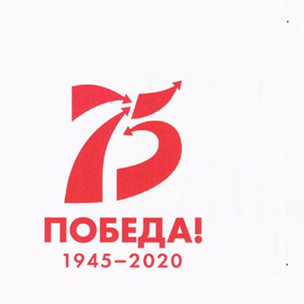 Не верить газетным столбцам,Но я это видел.Своими глазами.Понимаете?Видел. Сам.Илья Сельвинский.Вступление. Слово классного руководителя:2020 год - Год Памяти и Славы. (на экране появляется логотип Года Памяти и Славы). Звучит песня «Журавли» (начало)Историческая память - одно из главных богатств человеческой культуры. Пока люди помнят прошлый опыт, человеческое общество имеет возможность развиваться и совершенствоваться. Память войны призывает к ответственности за мир на земле.Кл. руководитель: Что это за цифра? (ответы учащихся)К.Р.: В целях сохранения исторической памяти и в ознаменование 75-летия Победы в Великой Отечественной войне 1941-1945 годов, Указом Президента Российской Федерации № 327 от 8 июля 2019 года, 2020 год в Российской Федерации объявлен Годом памяти и славы. А на экране эмблема этого года, его центральным элементом является графическая стилизация цифры 75, которая составлена из стрелок. Изображение стрелок, обозначает военные маневры, за каждым движением такой стрелки на военной карте стояли судьбы людей, солдат, офицеров, мирных жителей, прошлое, настоящее и будущее нашей страны. Цветовая схема ассоциируется с красными развевающимися знаменами Победы. Подытожив вышесказанное, попробуйте сформулировать тему классного часа.Есть ли у вас какие-либо предположения? (ответы учащихся) Тема нашего классного часа: «Уроки Победы. Свидетели войны…  Посвящается тем, кто видел…Тем, кто помнит…». К.Р.: Во всех школах нашей страны проводится Всероссийский Урок Победы, посвященный 75-летию Победы в Великой Отечественной войне 1941-1945 годов. С вами, шестиклассники, к этому классному часу мы готовились и шли целый учебный год: на уроках родной литературы, русской литературы, посещали районный историко-краеведческий музей, посещали Музей – Крепости в с. Яблоново, занимались сбором документов в архивных материалах Школьного музея. Именно благодаря документальным и художественным фильмам, кинохронике, благодаря литературным и музыкальным произведениям, архивным материалам мы можем увидеть жизнь народа во время Великой Отечественной войны, реальную, открытую, жертвенную. И сегодня наше мероприятие мы посвящаем Свидетелям и свидетельствам о войне и Победе, которые нам могут многое рассказать, что пережили наши деды и прадеды, бабушки и прабабушки. К.Р.:К теме Великой Отечественной  войны обращались и продолжают обращаться писатели разных поколений, сценаристы и режиссеры, свидетели тех страшных лет в истории нашего государства. Предлагаю посмотреть кадры  кинохроники о начале страшной войны:https://youtu.be/3GGf7SMhc8I Священная война Предоставляю слово группе «Литераторы».К.Р.: Они подготовили краткие сообщения о литературных и музыкальных произведениях, кинофильмах о Великой Отечественной войне, которые произвели на них особенно сильное впечатление. Ответы учащихся - учащиеся могут назвать известные им по курсу литературы, по урокам родной литературы и самостоятельно прочитанные книги, героев литературных произведений, и увиденные в кинотеатрах либо по телевидению киноленты о Великой Отечественной войне.В презентации: книга А. Лиханова «Чистые камушки», книга Г. Распутина «Уроки французского» и стихотворения поэтов русской литературы XX века.Ролевое чтение. Воспоминания очевидцев.(слайды)К.Р.:Обращаю ваше внимание на эпиграф нашего урока. Какая главная мысль в нём заключена?Сегодня мы попытаемся узнать о жизни нашего города во время Великой Отечественной войны из свидетельств очевидца, жителя Корочи, Заслуженного врача Российской Федерации, Полковника медицинской службы в отставке Комаристова Анатолия Ефремовича, с 1941-1948 гг. Война беспощадно вторгалась в детство, калечила юность, повергала в отчаяние стариков. Многие жители нашего города участвовали в боях на фронтах Великой Отечественной войны. В тылу и оккупации остались только женщины, дети, старикиЧтение вслух свидетельств (фрагментов из его воспоминаний см. в Приложение №1 – не более 15 мин.)Обсуждение прочитанного:О детском доме (это наша с вами школа), свидетель жил рядом с нашей школой. О трудном времени в оккупации. К.Р.: Предоставляем возможность рассказать нашим историкам рассказать  об освобождении города и переход к танковому сражению в Прохоровке     (12 июля 1943г.) и Курской дуге.Группа «Историки». Краткие сообщения учащихся (по 2 мин)Полной победой 23 августа 1943 года закончилась историческая битва на Курской дуге.Те бои –Как мера нашей силы.Потому она и дорога,Насмерть прикипевшая к РоссииКурская великая дуга…Но до Великой Победы оставался 1 год и 9 месяцев. В течение 1944 года от фашистских войск освобождены столицы советских социалистических республик Вильнюс, Кишинёв, Киев, Минск, Рига, Таллин.И вот долгожданная Победа! Штурм Берлина 1945 года.Главное событие 45 года…Просмотр видеоролика по ссылке: https://youtu.be/f8pTA0PjhpQ кинохроника об Освобождении и штурме Берлина. 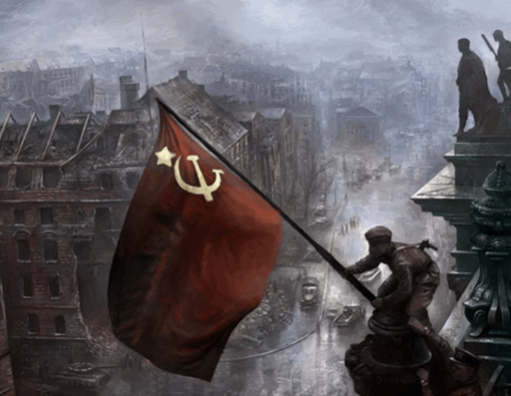 Сообщение ученика о штурме Берлинав сопровождении песни «День Победы (фоном) Видеоролики с актерской декламацией стихотворения, выполненный ученицами класса; Акция «Бессмертный полк класса»День сегодняшний, как мы можем прикоснуться к великому подвигу всех, кого коснулась война. Наверное, читая о войне, слушая музыку войны, зная историю основных сражений Великой Отечественной войны, мы таким образом можем вернуться в то время. Итак, слушаем наших девочек.Ссылки: https://youtu.be/OK1yRCgfrgQ стихотворение «Ветер войны, читает Фурманова Татьянаhttps://youtu.be/DKISG0eaxV0стихотворение «Летела с фронта похоронка», читает Чурсина Марина.С 2005 года проводится патриотическая акция «Георгиевская ленточка».В канун празднования дня Победы, а в этом юбилейном году Акция «Георгиевская ленточка» стартовала с начала года, у нас появилась возможность носить «Георгиевскую ленточку» около своего сердца, в знак памяти о героическом прошлом СССР, как символ воинской доблести, Победы, боевой славы и признания заслуг фронтовиков.Так же наш класс принял участие в школьной Акции «Бессмертный полк класса», и других акциях, проводимых в районе и в городе, на просторах интернета (см. презентационный материал)Подведение итогов воспитательного мероприятия. Рефлексия. А сейчас, мы вернёмся к теме нашего классного часа и ответим на следующие вопросы:Вопросы 1. Как вы одним словом можете определить свое представление о Великой Отечественной войне?Вопрос 2. Ваше отношение к той войне.Вопрос 3. Нужно ли открывать архивы? И если нужно, то для кого?  Читать свидетельства о той страшной войне?Классный руководитель: звучит песня «Журавли».Прошло 75 лет, как закончилась Великая Отечественная война, но эхо её до сих пор не затихает в людских душах. Да, у времени своя память…Память – это признание. Память – это мгновения. Память – это верность живых. И сколько бы воды ни утекло в Лету, мы всегда будем величать эту войну «Великой».К сожалению, непосредственных участников боевых действий практически не осталось. Носителями информации являются потомки героев и дети войны. Они приняли эстафету от ветеранов и теперь передают информацию о тех событиях следующему поколению.Имя – последнее, что остается в жизни от павшего солдата. Восстановить, сохранить и передать его потомкам – порой единственное, что мы можем  сделать, отблагодарить за подвиг самопожертвования – не порвать равнодушием нить духовного родства, что тянется от павших к потомкам  через нас. Наша классная эстафета Памяти и будет сегодня благодарной памятью вашим предкам за счастье жить. Пусть наши журавли улетают в бессмертие за подвиг, совершённый народом в годы Великой Отечественной войны…Я желаю Вам быть добрыми людьми и патриотами своей школы, города и области.Приложение. №1.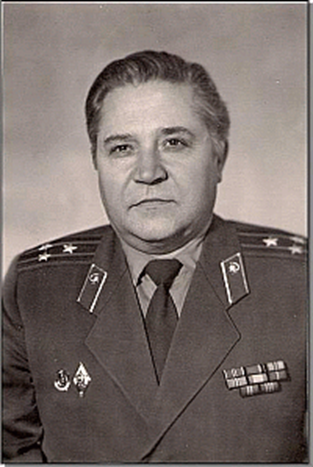 Свидетельства – воспоминания Заслуженного  врача Российской Федерации, Полковника медицинской службы в отставке Комаристова А.Е.Короча – моя Родина(1941-1948 годы)Воспоминания Комаристова Анатолия Ефимовича о Войне и послевоенных годах.Ссылка на https://proza.ru/2014/06/30/1640 Воспоминания о войне. Анатолий Комаристов.                Короча война и послевоенные годы.  Я родился в 1930 году в городе Короча Курской области. Родителей своих практически не помню. Это, наверное, потому, что мы с малого детства старший брат, я и сестра, жили и воспитывались у своих тетей и бабушки. В 1941 году отец ушел на фронт. Мой брат сохранил одну открытку и письмо от отца. Открытка была написана отцом в феврале, а письмо в июле 1943 года. В том же году летом нам пришло извещение из воинской части о том, что отец пропал без вести. Я писал письма отцу на фронт очень часто. Рисовал ему горящие немецкие танки, падающие самолеты с крестами, свастикой и обязательно в конце писал: «Смерть немецким захватчикам!». https://proza.ru/avtor/ana54041641 Ссылка на письмо, от отца.…Хорошо помню воскресенье 22 июня 1941 года. Вернувшись с базара, тетя грустно сказала, что началась война. Вот так и окончилось наше детство. Радио, электричества, на нашей улице Карла Маркса, тогда не было. Новости узнавали на базаре, где на столбе висел «хрипящий» репродуктор, из районной газеты «Колхозная жизнь» и от людей. Наступили тревожные дни. Люди стали собираться в эвакуацию. Детей из детского дома должны были эвакуировать. Тете дали место на повозке. Она собрала наспех кое-какие вещи, посадила меня на повозку и мы поехали на Восток. Ехали мы, наверное, сутки, не более, где-то переночевали, и тетя решила, что поступили мы по отношению к бабушке и моей младшей сестре неправильно. В Короче осталась старушка и маленькая девочка. Что они будут делать? Как жить? И мы повернули обратно – погибать так всем вместе. На этом наша эвакуация вглубь страны закончилась. Вернулись мы в Корочу. Жили вначале в доме, а потом в сарае и погребе - сыро, мыши, еды и воды нет. Во время бомбежек мы все прятались в яме на огороде. Яма предназначалась для хранения картошки зимой. Старший брат в это время жил с другой тетей в городе Малоархангельск Курской области.  Через Корочу на Восток шли тысячи людей с Украины, Западных районов страны. Машин тогда не было. Кто-то ехал на повозке, кто-то вез поклажу на тачке, а некоторые шли просто с мешком на плече. Детей тащили за руки, кого-то несли на руках. Больных стариков везли на тачках. Картина была страшная. Жара стояла ужасная. Это был июнь 1942 года. Воды и еды у них не было. Жители Корочи делились с беженцами последним, хотя и сами не знали, что их ждет впереди. Беженцы шли со стороны Белгорода по направлению к Старому Осколу. Тогда-же мы с ребятами видели воздушный бой над Корочей. Наши тупоносые истребители отчаянно сражались с немецкими «мессерами», но силы были явно не равны. Немцы сбили два наших самолета (они упали за Бехтеевкой), а остальные - улетели. 1 июля 1942 года в Корочу пришли немцы. Темп наступления у них был очень высокий. Насколько я помню, никаких упорных боев за Корочу не было. После отхода наших войск в городе появились немецкие танки, они проехали по улицам Дорошенко и Интернациональной. Открыли огонь по домам, доехали до центра города, выстрелом из танка сбили статую Ленина, стоявшую на постаменте в центре сквера, и уехали в сторону Белгорода. Через несколько дней на постаменте кто-то поставил большой деревянный крест….Еще до оккупации, во время редких налетов на Корочу, немцы бросали бомбы наугад. Недалеко от нашего дома, на выгоне, упала большая бомба. Судя по диаметру дыры, примерно сантиметров 40-50, а может и больше. Там было поле, почва была мягкая и бомба ушла глубоко в землю, но не взорвалась. Мы с ребятами бегали смотреть «в дыру», но там ничего не было видно. Никто не пришел из военных, и мы ушли по домам.….Если до прихода немцев беженцы шли на Восток, то через некоторое время по улице Дорошенко на Запад потянулись колоны наших военнопленных. Конвоировали их не немцы, а наши предатели, как их называли «власовцы». Свирепствовали они ужасно – были хуже немцев. У каждого из них, кроме оружия, была плетка из толстого черного провода. Малейшее неповиновение и пленного избивали до крови. Мы видели, как некоторых больных или раненых, кто уже не мог самостоятельно идти, расстреливали здесь же на обочине дороги. Я не знаю, кто их потом хоронил. Выше больницы, перед Погореловкой, был большой выгон, где до войны пасли скот, иногда сажали свеклу. На выгоне немцы устроили лагерь для военнопленных. Там были сотни, а может быть и тысяча наших солдат. Если их и кормили, то раз в сутки. Воду привозили в бочке на лошади. Когда приезжала бочка, а жара стояла ужасная, нельзя было без боли смотреть, как за кружку или флягу воды, люди буквально убивали друг друга. Говорили, что в лагере были случаи предательства и доносительства. Стоило кому - либо сказать на другого пленного из-за куска хлеба или глотка воды, что он «политрук» или «коммунист» – его убивали на месте. Мы с ребятами несколько раз ходили к лагерю. Пытались даже через колючую проволоку передать пленным воду, но «власовцы» не подпускали нас к ограде.Не могу забыть, как в саду нашей соседки, недалеко от выгона, пленного заставили вырыть себе могилу и тут же убили. Наверное, кто-то в лагере сказал, что он коммунист. Где мы прятались, что нас «власовцы» не видели – не помню. Несколько позже, когда в Корочу пришли венгры, из зарослей бурьяна и кустов мы видели, как венгерская жандармерия в саду детского дома, за небольшим курганом, расстреляла цыганский табор - мужчин, детей, женщин, стариков. Якобы за то, что цыгане увели у них несколько лошадей. Перед расстрелом жандармы заставили цыган выкопать себе могилу.   В сентябре 1942 года новые городские власти (в Короче был бургомистр) открыли школу в небольшом доме, напротив входа в Храм Рождества Пресвятой Богородицы. Дома решили, что лучше мне ходить в эту школу, чем бродить с ребятами по городу и базару. Сколько было классов, не помню, да и учеников было мало. Ввели урок «Закон божий», заставили выучить молитву «Отче наш». Перед началом уроков мы всем классом читали ее и молились. Кто преподавал, и какие предметы были еще - я забыл. Ходили мы в эту школу недолго.   После того, как немецкие войска ушли на Восток, в Короче они оставили венгерских солдат, но комендатура была немецкая. Территория детского дома на улице Карла Маркса была превращена в лагерь для военнопленных и евреев. Евреи ремонтировали дороги. У каждого из них на одежде было написано белой краской JUDE. Охраняли лагерь венгерские солдаты. Наш огород от детского дома отделяли густые заросли малины. Она разрослась выше человеческого роста. Надо отдать должное венграм – они относились к нашим военнопленным и населению более гуманно, чем немцы. Например, заступая на пост, часовой мог поднять проволоку и пропустить пленного к ближайшим домам, чтобы он мог попросить у жителей какую-нибудь еду, воду. Знаю, что было только одно условие: пленный должен был вернуться до момента смены часовых и тогда он возвращался в лагерь без проблем. Если кто-то не мог вернуться в условленное время, он лежал в нашей малине, ожидая «своего часового». О побегах из этого лагеря я ничего не слышал, хотя для этого были все условия.Вернемся немного назад. Еще в середине зимы наши войска стали оттеснять немцев в сторону Белгорода. Немцы на крыше детского дома сняли несколько листов железа и посадили там наблюдателя с биноклем, а орудия поставили во дворе детского дома и в саду. Огонь вели в сторону Бехтеевки, откуда, наверное, должны были идти наши войска. На выгоне, где был лагерь для военнопленных, немцы установили несколько своих минометов. Потом мы узнали, что солдаты и народ звали их «ванюша». Когда они стреляли, вой стоял жуткий, как от нашей «катюши». Здание детского дома осталось целым. Его не взорвали и не сожгли.   Как ни странно, но гимназия во время ухода наших войск, прихода немцев и венгров, осталась цела. Венгры устраивали там вечера танцев в большом зале, над которым был балкон. С этого балкона, мы, проникнув внутрь гимназии через подвал или окна, плевали и бросали окурки на танцующих внизу венгров и наших девушек, которых приводили венгерские солдаты. Иногда нам за это хорошо влетало от охраны. Перед уходом из Корочи немцы (а может быть и венгры) здание гимназии сожгли. Бои на Белгородском направлении шли непрерывно. То наши войска шли вперед, то вынуждены были отступать. В своей книге «Воспоминания и размышления» Маршал Советского Союза Г.К.Жуков несколько раз упоминает город Короча. Так, в апреле 1943 года в докладе Верховному Главнокомандующему И.В.Сталину, он сообщает, что в результате вспомогательного удара с целью разгромить и окружить пять наших армий немецкие войска могут выйти на рубеж река Короча – Короча – река Тим - Тим - Дросково. Тогда же, пишет Г.К.Жуков, был решен вопрос о районах сосредоточения основных резервов Ставки. Их намечалось развернуть в районе Ливны – Старый Оскол – Короча. К началу Курской битвы резервы фронта были расположены в районе Корочи. 7июля 1943 года немцы бросили более 200 танков в направлении Обоянь – Прохоровка и против 7-й гвардейской армии М.С.Шумилова - в направлении на Корочу. Люди потом говорили, что примерно в это время Г.К.Жуков был в Короче. Правда это или нет, я не знаю. В своей книге он об этом не пишет. ….Когда мы услышали, что война окончилась, радость наша была неописуема. Через некоторое время в Корочу стали возвращаться фронтовики, во многих домах смеялись и веселились. Мы еще не понимали того горя, что выпало на нашу и без того несчастную семью, что нам некого ждать с фронта. Таких семей в Короче было много…Комаристов А.Е.Приложение № 2. Стихотворения для декламации, выбранные самостоятельно учащимися."ВЕТЕР ВОЙНЫ" Степан КадашниковКак было много тех героев, Чьи неизвестны имена. Навеки их взяла с собою, В свой край, неведомый, война. Они сражались беззаветно, Патрон последний берегли, Их имена приносит ветром, Печальным ветром той войны. Порой слышны, на поле боя, Через десятки мирных лет: «Прикрой меня! - прикрою Коля!» И вспыхнет вдруг ракеты свет. А Коля, в этом тихом поле, Лежит, не встанет никогда… Лишь горький ветер, нам порою, Напомнит страшные года. Сегодня мало кто заплачет Придя к могилам той войны, Но это все-таки не значит Что позабыли Колю мы. Мы помним, помним это горе. Осталась в памяти война, И Русское, родное, поле Приносит ветром имена. Летела с фронта похоронка. Степан КадашниковЧто Бы ПомнилиЛетела с фронта похоронкаНа молодого пацана,А он еще лежал в воронке…Ах, как безжалостна война!И проходили мимо танки…Чужая речь… а он лежал,И вспоминал сестру и мамку,Лежал и тихо умирал.Пробита грудь была навылет,И кровь стекала в черный снег,А он, глазами голубыми,Встречал последний свой рассвет.Нет, он не плакал, улыбался,И вспоминал родимый дом,И пересилив боль поднялся,И, автомат подняв с трудом,Он в перекошенные лицаГорячий выплеснул свинец,Приблизив этим на минутуВойны, безжалостной, конец.Летела с фронта похоронка,Уже стучался почтальон,Солдат, глаза закрыв в воронке,На миг опередил её.